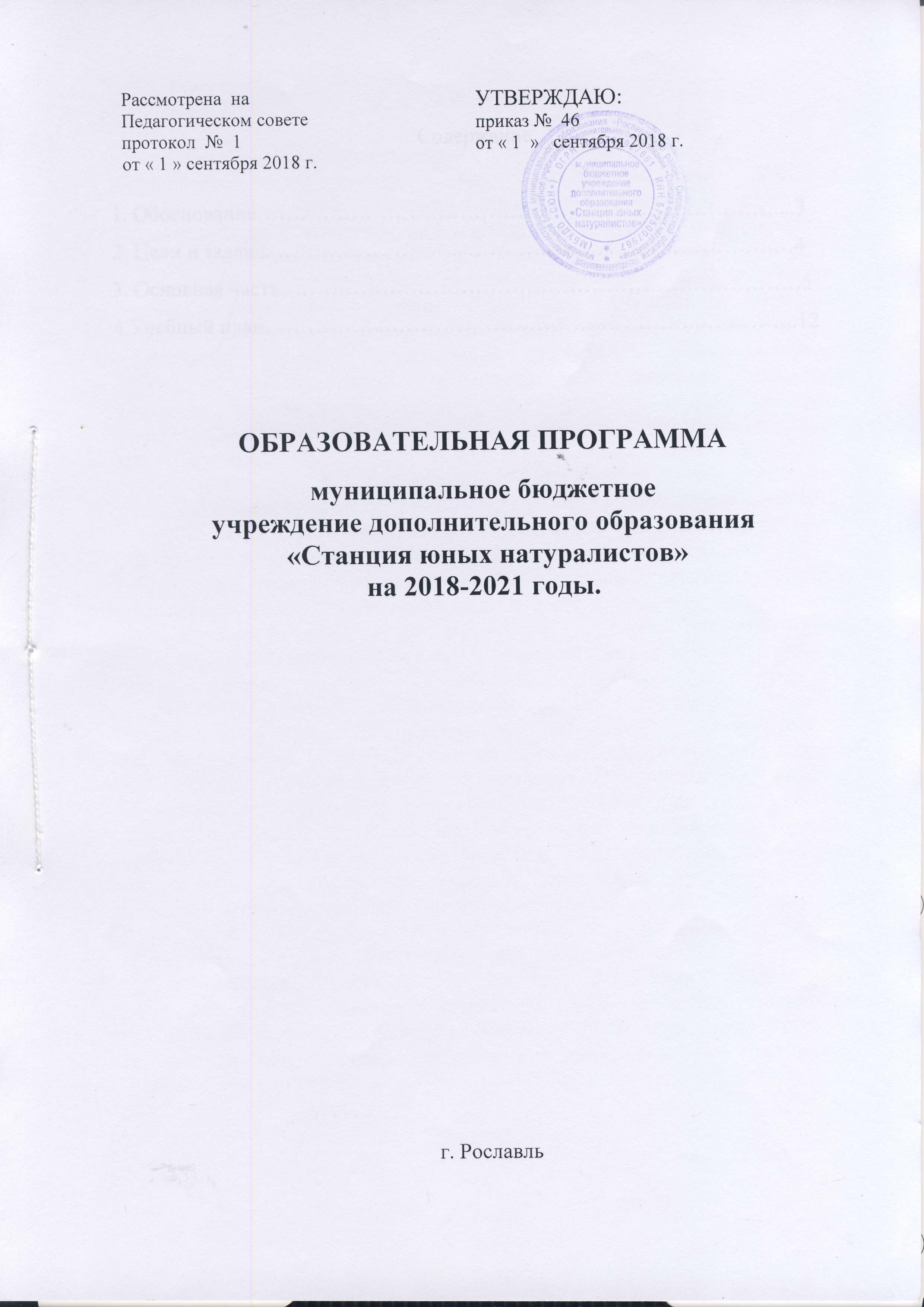 Содержание1. Обоснование…………………………………………………...…………....32. Цели и задачи..……………………...………………...………………….…43. Основная часть………………………………………………………………54.Учебный план……………..……………………………………..…………..12ОБОСНОВАНИЕОсновное предназначение муниципального бюджетного учреждения дополнительного образования «Станция юных натуралистов» г. Рославля  является удовлетворение индивидуальных потребностей учащихся в интеллектуальном, художественно-эстетическом и нравственном  развитии. Формирование культуры здорового и безопасного образа жизни, укрепление здоровья учащихся, обеспечение духовно-нравственного, патриотического, трудового воспитания учащихся. Выявление,  развитие и поддержка талантливых детей. Создание и обеспечение необходимых условий для личностного развития, укрепление здоровья, профессионального самоопределения и творческого труда учащихся. Социализация и адаптация учащихся к жизни в обществе, формирование общей культуры, удовлетворение иных образовательных потребностей и интересов учащихся, не противоречащих законодательству Российской Федерации, осуществляемых за пределами федеральных государственных образовательных стандартов и федеральных государственных требований.Образовательная программа муниципального бюджетного учреждения дополнительного образования «Станция юных натуралистов» (далее Учреждение) разработана в соответствии с индивидуальными учебными планами в объединениях по интересам, сформированных в группы учащихся одного возраста или разных возрастных категорий (разновозрастные группы), являющиеся основным составом объединения, а также индивидуально.Дополнительные общеобразовательные программы имеют естественнонаучную направленность. Педагоги дополнительного образования работают по модифицированным учебным программам, которые самостоятельно разрабатывают и адаптируют. При составлении учебной программы педагоги используют собственный опыт и представление о том, какое тематическое содержание актуально на сегодняшний день, с учетом объективного анализа тенденций развития базовой практики по данному направлению деятельности. Учебные программы анализируются и утверждаются решением педагогического совета Учреждения.Учреждение направляет свою деятельность на решение проблем экологического образования и воспитания детей и молодежи.Учреждение работает в системе всеобщего непрерывного экологического образования и воспитания. Организация образовательного процесса в Учреждении строится на основе учебного плана,  разработанного, в соответствии с образовательными программами и регламентируется расписанием занятий.ЦЕЛИ И ЗАДАЧИЦель создания образовательной программы:- формирование экологического мировоззрения учащихся;- создание условий для развития самостоятельной гармонично-развитой личности, способной адаптироваться к изменяющимся условиям социума, ее самореализация и самоопределение.Основные задачи образовательной программы:- повышение качества содержания дополнительного образования по всем видам деятельности, его организационных форм, методов и технологий;- организация детей и молодежи для участия в природоохранных акциях;- изучение флоры и фауны города и его окрестностей;- озеленение города;- экологизация педагогической среды образовательных учреждений;- организация выставок и смотров-конкурсов естественнонаучного направления;- организация научно-исследовательских и опытных работ с учащимися;- пропаганда экологических знаний.ОСНОВНАЯ  ЧАСТЬРежим работы учреждения:3.2. Режим занятий.3.3. Направленность дополнительных общеобразовательных программ, полнота их реализации.3.4. Сроки реализации дополнительных общеобразовательных программ3.5. Уровень реализации дополнительных общеобразовательных  программ3.6 Наполняемость групп.3.7 Методическое обеспечение образовательного процесса.3.8 Кадровое обеспечение образовательного процесса.3.9. Информационно-методическое, материально-техническое обеспечение образовательного процесса.Информационно-методические ресурсы.3.10 Материально-техническая база.4.Учебный план МБОУДО «Станция юных натуралистов»4.1 Дополнительные общеобразовательные программы, реализуемые в ходе учебно - воспитательного процесса. Аннотации на программы:Название программы: «Юные натуралисты».Возраст детей: 7-11 лет.Направление программы: естественнонаучное.Ф.И.О. педагоги дополнительного образования: Супроненко Ирина Эдуардовна, Кабалова Татьяна МихайловнаОбразование: высшее.Должность: педагоги дополнительного образования.Квалификация: первая категорияКраткая аннотация программы: Программа рассчитана на 2 года, носит интегрированный характер: обучающиеся приобретают знания по основам ботаники, зоологии, экологии, знакомятся с литературными произведениями о природе, просматривают учебные фильмы, осваивают навыки исследовательской работы, приобретают трудовые навыки по уходу за животными и растениями. Участвуют в конкурсах, олимпиадах, природоохранных акциях.Название программы: «Я - эколог»Возраст детей:  7-11  лет.Направление программы: естественнонаучное.Ф.И.О. педагога дополнительного образования: Козунова Мария Сергеевна.Образование: высшее.Должность: педагог дополнительного образования.Квалификация: первая категорияКраткая аннотация программы: Программа рассчитана на 2 года. На первом году обучения объектом изучения является животный мир в целом. Дети знакомятся с многообразием животных, их связью со средой обитания. Получают навыки поведения в природе. Постигаются основы фенологии – сезонности в природе. Формируются навыки творческой работы, практические умения. Второй год обучения предполагает расширенное знакомство и углубленное изучение фауны и флоры Смоленской области, экологических проблем родного города. Все года обучения дети участвуют в природоохранных акциях, экологических играх, конкурсах. Получают навыки исследовательской работы.Название программы: «Цветоводство»Возраст детей: 7-15 лет.Направление программы: естественнонаучное.Ф.И.О. педагога дополнительного образования: Леонова Наталья МихайловнаОбразование: высшееДолжность: педагог дополнительного образованияКвалификация: первая категорияКраткая аннотация программы: Программа рассчитана на 2 года обучения. Дети получают основы знаний по ботанике, зоологии, экологии. На первом году обучения дети знакомятся с природой вокруг. Изучают сезонные изменения в природе, знакомятся с комнатными растениями, животными зооуголка СЮН, аквариумными рыбами, учатся за ними ухаживать, узнают о необходимости и формах охраны природы. На втором году обучения дети изучают законы природы, расширяются знания о диких и домашних животных, комнатных и оранжерейных растениях, углубляются знания о Красной книги России и Смоленской области. На третьем году обучения большое значение уделяется ключевым экологическим понятиям и природе Смоленской области. Увеличивается количество экскурсий и практических занятий на природе, идет обучение навыкам исследовательской деятельности, участвуют в конкурсах, олимпиадах, природоохранных акциях.Название программы: «Экология и мы»Возраст детей: 7-11 летНаправление программы: естественнонаучное.Ф.И.О. педагога дополнительного образования: Кабалова Татьяна Михайловна, Козунова Мария Сергеевна.Образование: высшееДолжность: педагог дополнительного образованияКвалификация: первая категорияКраткая аннотация программы: Программа ориентирована на углубленное изучение животного и растительного мира, экологии, фенологии, краеведения. Учащиеся знакомятся с основными понятиями экологии и учатся жить в согласии с окружающим миром природы. Получают навыки содержания животных, поведения в природе. Постигаются основы фенологии – сезонности в природе. Формируются навыки творческой и исследовательской работы. Учащиеся имеют возможность участвовать в различных областных и российских конкурсах, акциях по охране природы. Название программы: «Охрана природы»Возраст детей: 7-12  летНаправление программы: естественнонаучное.Ф.И.О. педагога дополнительного образования: Леонова Наталья Михайловна, Мох Ольга Сергеевна, Тимошенко Татьяна НиколаевнаОбразование: высшееДолжность: педагог дополнительного образования Квалификация: первая категорияКраткая аннотация программы: Программа рассчитана на 2 года обучения. Обучающиеся получают знания о связях в природе, навыки взаимодействия с окружающей средой, формируют экологические представления, воспитывают позитивные, здоровые и экологически безопасные бытовые привычки. Программа предполагает участие детей в различных конкурсах, играх экологической направленности, олимпиадах различного уровня.Название программы: «Природа и творчество» Возраст детей: 10-12 летНаправление программы: естественнонаучное.Ф.И.О. педагога дополнительного образования: Тимошенко Татьяна Николаевна.Образование: высшееДолжность: педагог дополнительного образованияКвалификация:  первая категорияКраткая аннотация программы: срок реализации программы 1 год. Программа способствует формированию художественно – творческих способностей через обеспечение эмоционально – образное восприятие действительности, развитие эстетических чувств и представлений и учитывает индивидуальные особенности детей. Большая часть программы предусматривает работу с природным материалом; сбор и подготовка его к работе, технику безопасности при работе, технику выполнения работы, участие в конкурсах.  4.2. Распределение групп по часам в неделю:        Учебный план творческих объединений станции юных натуралистов составлен в соответствии с санитарно-эпидемиологическими правилами и нормами для учреждений дополнительного образования детей Сан ПиН 2.4.4.3172-14, утвержденными постановлением Правительства РФ от 24 июля . № 554,  Главным государственным санитарным врачом РФ 4 июля 2014 .4.3 Требования к режиму деятельности детей:-  Посещение ребенком занятий более, чем в 2 объединениях не рекомендуется;- Если учащийся занимается в нескольких объединениях, то он учитывается столько раз, во скольких объединениях он занимается;- Кратность посещения занятий одного профиля рекомендуется не более 3 раз в неделю;- Продолжительность занятий творческого объединения не должна превышать 1,5 часа (2 часа академических). После 40 минут занятий необходимо устраивать перерыв длительностью не менее 10 минут, для отдыха детей и проветривание помещений.Продолжительность рабочей недели6 днейПродолжительность рабочего дня7 часовПродолжительность учебного года36 недельФормы работы в каникулярное времяЭкологические игры, праздники, экскурсии в природу, природоохранные акцииНаправление деятельностиОбъединенияЧисло занятий в неделюПродолжительность занятийПродолжительность занятийНаправление деятельностиОбъединенияЧисло занятий в неделю1-й год обучения2-ой год обуче-нияЕстественнонаучное«Юные натуралисты»«Я - эколог»«Охрана природы»«Экология и мы»«Цветоводство»«Природа и творчество»2-32-32-32-32-32-32х40'2х40'2х40'2х40'2х40'2х40'3х40'3х40'3х40'3х40'3х40'3х40'Направленность программКоличество программКоличество детских объединенийЕстественнонаучная628Программы по срокам реализацииКоличество программДоля программ от общего количестваОт 1 до 2 лет6100 %Уровень реализации программКоличество программНачального общего образования6Основного общего образования6Среднего (полного) общего образования№ п/пТворческое объединение, вид деятельности.КоличествогруппКоличествоучащихся.1«Юные натуралисты» - учащиеся 1-5 классов. Знакомство с  окружающим миром.7782«Охрана природы» - учащиеся 1-5 классов. Научить учащихся любить, беречь, защищать окружающий мир. 151723«Цветоводство» - учащиеся 1-9 классов. Формирование экологической культуры и познание красоты природы через мир цветов.2204«Я - эколог» - 1-5 классы изучают экологию Смоленской области.2245«Экология и мы» -  учащиеся 1-5 классов. Ознакомление с экологическими законами, правилами, теориями, научными фактами.2246«Природа и творчество» - учащиеся 4 – 6 классов. Знакомит с сезонными изменениями в природе, техниками работы с природным материалом. Итого:28318Приоритетные задачи методической работы в учрежденииПредоставление педагогическим работникам необходимой информации по основным направлениям развития дополнительного образования, о программах, новых пед. технологиях, учебно-методической литературе по проблемам обучения и воспитания детей.В составе педагогических работников учреждения ставок методистов (по штатному расписанию)2Наличие плана методической работы   Утвержден директором  27.12.2017г.                 Семинары и др. формы, проведенные для педагогической общественности города (района) (за последние 3 года)18.12.2016г. областная школа педагогического мастерства «Оценка профессиональной деятельности педагога дополнительного образования в контексте аттестации» СОГБУ ДО «Станция юннатов» г. Смоленск19.11.2016 г. обучающий семинар для работников пед. учреждений «Состояние экологической обстановки в г. Рославль» ОАО «Концерн РОСЭНЕГРО АТОМ» г. Десногорск29.03.2017 г областной  семинар «Современный УОУ образовательной организации» СОГБУ ДО «Станция юннатов» г. Смоленск18.04.2017 г. областное методическое объединение «Модели сопровождения одаренных детей в учреждениях дополнительного образования» 13.06.2017г областной семинар «Учебно-опытный участок – центр эколого-биологического образования» МБУДО «СЮН» г. Сафоново22.09.2017 г. школа педагогического мастерства «Дополнительное образование как средство воспитательной среды и здорового образа жизни» МБУДО «СЮН» г. Рославль01.03.2018 г. областной семинар «Педагогическое обеспечение становления персонифицированной системы воспитания учащихся в учреждении дополнительного образования» СОГБУ ДО «Станция юннатов» г. Смоленск27.03.2018 г областной семинар-практикум «Роль природоохранной деятельности в формировании экологически грамотной личности» МБУДО «СЮН» г. Ярцево11.09.2018г. семинар- презентация программы «Мы-твои друзья» СОГБУ ДО «Станция юннатов» г. СмоленскВзаимодействие с научными центрами, институтами и др. организациямиГосударственный сортоиспытательный участокТематика экспериментальной деятельности (при наличии) «Жизнь лесного муравья», Влияние количества ростков на урожайность картофеля», «Наблюдение за орнитофауной 15-го микрорайона г. Рославля с различной антропогенной нагрузкой», «Вода и мир», «Влияние сроков посева на урожайность льна-долгунца», «Экологическое состояние воды малых рек г. Рославля», «Исследование качества колодезной воды с. Остер», «Экономическая целесообразность сбора лекарственных растений», «Экологические проблемы д. Грязенять и пути их решения», «Озеро Рытое как природный объект» и др.ПараметрКол-во%Всего педагогических работников10%Укомплектованность штатов педагогическими работниками100%Количество педагогических работников, имеющих высшее образование880 %Количество педагогических работников, имеющих среде профессиональное образование110 %Количество работников, имеющих квалификационную категорию. Из них:ВысшуюПервуюМолодые специалисты- не имеют категорию-62-60%20%Количество работников, прошедших курсы повышения квалификации за последние 5 лет660 %Количество внешних  совместителей--Книжный фонд библиотеки163Методические пособия, другие материалы по профилю деятельности учреждения12Периодические издания по профилю учрежденияЖурналы: «Педсовет», «В мире животных», «Веселые картинки о природе», «Мастерилка», «Биология в школе», «Юный натуралист», «Аквариум», «Свирель», «Муравейник», «Экология в школе», «В мире растений», «Дополнительное образование».Газеты: «Рославльская правда».Мультимедийные пособия30Другие информационные ресурсы (фонд аудио- и видео кассет, DVD др.).Телевизор   «Samsung»Магнитофон  «Soni»Видеомагнитофон  «Samsung»ПринтерКомпьютерНетбукКопир /принтер/ сканерМультимедийное оборудование20 шт.1 шт.1 шт.1 шт.1 шт.3 шт.1 шт.2 шт.1 шт.1 шт.Использование компьютеров в образовательном процессе3Наличие аудиовизуальных средств-Земельный участок0,52га№п/пНазвание творческого объединенияКол-вогруппКол-во учащихсяКол-во часов в неделю1«Юные натуралисты»	10,5	     778342«Я - эколог»   22483«Цветоводство»220124«Охрана природы»15172685«Экология и мы»2248ИТОГО:28318130Общеобразовательныепрограммы.ВозрастучащихсяСрокреализа-цииУчебноеобъедине-ние.«Юные натуралисты»7-11 лет1-2 года«Юныенатуралисты»«Я - эколог»7-11 лет1-2 года«Я - эколог»«Цветоводство»7-15 лет1-2 года«Цветоводство»«Природа и творчество»10- 12 лет1 год«Природа и творчество»«Экология и мы»7-11 лет1-2 года«Экология и мы»«Охрана природы»7–12 лет1-2 года«Охрана природы»№ п/пТворческое объединениеГруппы1 год обуч.Группы2 год обуч.Всего группВсего детей1.«Юные натуралисты»2х2 час(4 гр)3х 2 час(3 гр.)7782.«Я - эколог»2х2 час(2 гр.)-2243.«Цветоводство»-2х2 час(2 гр.)2204.«Охрана природы»2х2 час(11 гр.)3х2 час( 4 гр.)151725.«Экология и мы»2х2 час(2 гр.)-224Наполняемость группНаполняемость группЧисло занятий в неделюПродолжительностьОптимальнаяДопустимаяЧисло занятий в неделюПродолжительность10-12152-3 2 по 40'